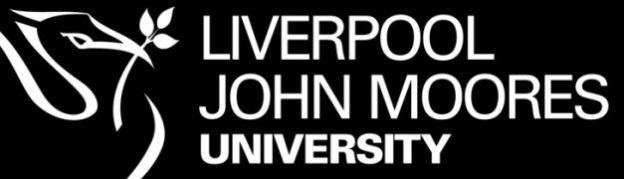 Placement Learning Code of PracticeStudent Placement Conduct and Health and Safety AgreementTo be completed by the Student prior to the Placement* commencement. *This phrase incorporates work shadowing and volunteering as appropriate(This document may be placed in a module guide, in duplicate, allowing the students to sign a copy and keep a copy. Students attending multiple placements may complete one copy for each academic year as long as they inform their placement coordinator of any changes in their circumstances).This agreement outlines the expectations of the University and the responsibilities of the Student in respect of the provision of a placement learning, work shadowing, visits or volunteering, while on your programme at LJMUThe Student, as a representative of the University, will behave in a professional and responsible manner and in accordance with University Regulations. The Student will attend any pre-placement induction or health and safety training offered by the Placement Learning Provider or the University. If the Student has to be withdrawn from the Placement for disciplinary reasons, action may be taken in accordance with the University’s Student Disciplinary Regulations https://www.ljmu.ac.uk/~/media/sample-sharepoint-libraries/policy-documents/139.pdf?la=enThe Student agrees:To not bring LJMU’s reputation in to dispute and actively work to promote a good  reputation for LJMU and your fellow studentsTo inform the University of any personal factors or changes to personal factors (e.g. health, disability, linguistic or cultural) that may affect the level of risk or may require reasonable adjustments to be made whilst on placement, work shadowing or volunteering opportunity.To attend/complete any health, safety or other briefing provided as part of their placement, visit or work shadowing opportunity and familiarise themselves with all information providedTo abide by all rules regarding health and safety requirements, and other practices and procedures of the host organisation or any information given by the Occupational Health UnitTo carry out the work or study programme specified by the Placement Learning Provider under the supervision of the specified Mentor(s)/Contact(s), as appropriate to the learning experienceTo assess their learning experience providing feedback to the University as requiredWhen on placement to report the University Placement Coordinator if any incidents, issues that occur or any concerns about health and safety at their host organisation or Placement Coordinator, that jeopardise the success of the learning experience.To allow personal data which is reasonably believed to be relevant to the host organisation to be shared by the University and the Placement Learning Provider, if appropriateTo confirm that any vehicle insurance covers travel to/from work and business use if requested to travel during the placement (if driving to the placement by private vehicle)To consult with the University prior to seeking any changes in the terms and duration of the placement or volunteering, not applicable to work shadowing.To share next of kin information with the placement host I have read and agree to the above.Student name (print in CAPITALS):	Signature:	Please return the completed form to the following address in writing or electronically before the placement is due to commence: LJMU, WBL Unit, IMMarsh Campus, Barkhill Road, Liverpool L17 6BD)Thank you for your cooperation.All data will be held, stored and destroyed in accordance with the Data Protection 2018 including the GDPR regulations.Students Name Programme Student Number Date:Are you aged under 18 please circle               Yes                      No   please circle               Yes                      No   please circle               Yes                      No   Use this space to state any information that the Placement Co-ordinator should be aware of in relation to your personal circumstances while on placement: LJMU office use only Further action required  	Yes/No   Approved by University Placement Tutor/Co-ordinator for and on behalf of LJMU Signed:Print name:Job title: